1.	Em relação a uma amostra  de dimensão , sabe-se que o desvio-         -padrão .	Determine , se:	1.1.	 			1.2.	 		1.3.	 2.	Os seguintes dados referem-se à duração, em minutos, do percurso casa-escola realizado num dado dia por uma amostra aleatória de dez alunos de uma escola secundária.	2.1.	Ordene os dados da amostra e determine os percentis 50, 25 e 75.	2.2.	Determine o percentil 65 e interprete o resultado obtido3.	Considere um referencial ortogonal do plano e os pontos  e  e as amostras  e .	3.1.	Determine as médias de  e de .3.2.	Escreva a expressão , onde , sem utilizar o símbolo de somatório.	3.3.	Determine  e, em seguida, determine o valor de a para o qual a função f atinge um 	mínimo.	3.4.	Determine a equação reduzida da reta dos mínimos quadrados desta sequência de 	pontos.4.	Considere os pontos  e  e a reta r de equação .	4.1.	Determine o desvio vertical de cada um dos pontos em relação à reta r.	4.2.	Determine a soma dos desvios verticais.5.	Na tabela seguinte estão registados dados relativos à idade (em meses) e ao peso (em kg) de oito crianças do género masculino.	Considere a variável idade como explicativa  e a variável peso  como resposta.	5.1.	Determine a média das idades e a média dos pesos destas crianças.	5.2.	Seja t a reta dos mínimos quadrados.		Determine a equação reduzida da reta t.5.3. Sejam os desvios verticais de cada um dos pontos em relação à reta t.Determine o valor de cada desvio vertical com aproximação às centésimas e verifique que a soma de todos estes desvios é igual a zero.6.	Nos gráficos estão representadas três nuvens de pontos. Faça corresponder a cada gráfico um dos coeficientes de correlação indicados,  e , e justifique.	I.					II.					III.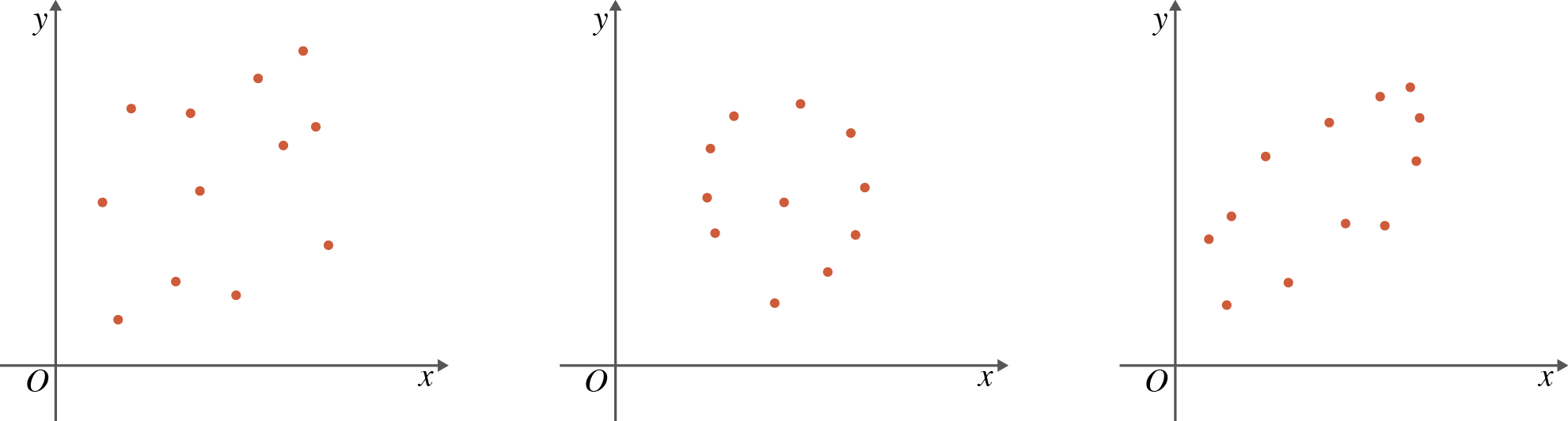 7.	Na tabela seguinte estão registados dados relativos a duas variáveis, x e y.	Prove que a associação linear entre as variáveis x e y é positiva e quase perfeita. Ficha de preparação para o teste de avaliação 51.1.	Se , então . 	Se , então . 	Assim, , pois. 1.2.	 1.3.	 2.1.	(6 , 8 , 9 , 11 , 12 , 13 , 29 , 32 , 36, 37)  é a amostra ordenada.	•	Percentil 50:		  (é um número inteiro)	Logo, 	•	Percentil 25:		 (não é um número inteiro)	Logo, .	•	Percentil 75		 (não é um número inteiro)	Logo, .	Portanto,  	Resposta: (6 , 8 , 9 , 11 , 12 , 13 , 29 , 32 , 36, 37) ; 2.2.	Pretendemos determinar .	Assim:	  (não é um número inteiro)	Logo, .	. No máximo, 35% dos percursos têm uma duração superior a 29 minutos.3.1.	 	Portanto,  e . 3.2.	Temos que  , ou seja, . 	Assim:		  	Logo, 	Resposta:  3.3.	Determinamos, agora, o valor de a para o qual a função f  atinge um mínimo.	Para e para , logo f tem mínimo para .	Resposta:3.4.	 e , logo .	Portanto,   é a equação reduzida da reta nos mínimos quadrados desta sequência de pontos.4.1.	4.2.	 5.1.	Seja  a média das idades.	Seja  a média dos pesos.	Portanto, a média das idades é 21,5 meses e a média dos pesos é de 15,5 kg.5.2.	 , com    e  .	 é a equação reduzida da reta t.5.3.	 6.	Ao gráfico I corresponde    e ao gráfico III correspondevisto que ambos apresentam uma associação linear entre as variáveis positiva e que a associação do primeiro gráfico é menos forte que a associação do terceiro.	Ao gráfico II corresponde o valor já (a associação linear entre as variáveis é nula).7.		 , onde  .	De modo análogo:	Portanto, e .	Então, 	Resposta: Como  , então, a associação linear entre as variáveis x e y é positiva, pois r > 0. Por outro lado, como r é praticamente igual a 1 pode afirmar-se que esta associação é quase perfeita.12328373629111396Idade1819202122232425Peso11,814,216,215,316,416,317,216,624710132,53,68,29,814,5